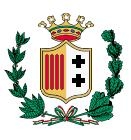 CITTA’ METROPOLITANA DI REGGIO CALABRIASettore  11 -   VIABILITA’ -Servizio mobilita’, trasporti, itsDOMANDA DI SOSTITUZIONE/RINNOVO TESSERA INSEGNANTE/ISTRUTTORE DI AUTOSCUOLA/CENTRO DI ISTRUZIONE AUTOMOBILISTICA PER IL PERSONALE GIA’ AUTORIZZATOIl sottoscritto __________________________________________________ nato a ________________________________________ il ____________ nella sua qualità di titolare/legale rappresentante dell’impresa/società/consorzio fra autoscuole _______________________________________________________________ titolare dell’autoscuola/Centro di Istruzione Automobilistica (CIA) con sede in ___________________________________ via ________________________________ P.IVA ____________________tel. ______________________ fax ____________________  e-mail (pec) ___________________________________________________________________________________________________A conoscenza di quanto prescritto dalla normativa vigente e dagli artt. 75 e 76 del D.P.R. 445/2000 sulla responsabilità penale cui può andare incontro in caso di dichiarazioni mendaci, di formazione od uso di atti falsi o contenenti dati non più rispondenti a verità, ai sensi e per gli effetti di cui agli artt. 46 e 47 del citato T.U. sulla documentazione amministrativa, e sotto la propria responsabilità: F CARNEVALE –CSDICHIARAche detta Autoscuola/CIA nel corso dell’anno (ultimi 12 mesi) ha iscritto nei propri registri e direttamente presentato agli esami n. ________ allievi, e CHIEDE,A SEGUITO DI _______________________________________________, IL RINNOVO/SOSTITUZIONE DELLE SEGUENTI TESSERE RIFERITE AL PERSONALE DELLA SUDDETTA AUTOSCUOLA/CIA:TESSERA N. _______ SIG. _________________________________________ NATO IL ___________ A _________________________________________,  insegnante 	 istruttore - Cod. Meccan_______a tal fineDICHIARAche detto soggetto dalla data del ______________ è regolarmente e legittimamente impiegato nell’Autoscuola/C.I.A., nel rispetto dell’applicabile normativa in materia di rapporti di lavoro, previdenziale ed assistenziale , in qualità di : Dipendente 	 Collaboratore familiare	 Lavoratore autonomo 	 Socio  Altro (indicare): _________________________________________ Tempo indeterminato 		 Tempo determinato fino al _____________________ Tempo pieno 	 Tempo part-time con orario: ___________________________________________TESSERA N. _______ SIG. _________________________________________ NATO IL ___________ A _________________________________________,  insegnante 	 istruttore  - Cod. Meccan_______a tal fineDICHIARAche detto soggetto dalla data del3 _______________ è  regolarmente e legittimamente impiegato nell’Autoscuola/C.I.A., nel rispetto dell’applicabile normativa in materia di rapporti di lavoro, previdenziale ed assistenziale , in qualità di : Dipendente 	 Collaboratore familiare	 Lavoratore autonomo 	 Socio  Altro (indicare): _________________________________________ Tempo indeterminato 		 Tempo determinato fino al _____________________ Tempo pieno 	 Tempo part-time con orario: ___________________________________________TESSERA N. _______ SIG. _________________________________________ NATO IL ___________ A _________________________________________,  insegnante 	 istruttore – Cod. Meccan.________a tal fineDICHIARAche detto soggetto dalla data del3 _______________ è  regolarmente e legittimamente impiegato nell’Autoscuola/C.I.A., nel rispetto dell’applicabile normativa in materia di rapporti di lavoro, previdenziale ed assistenziale , in qualità di : Dipendente 	 Collaboratore familiare	 Lavoratore autonomo 	 Socio  Altro (indicare): _________________________________________ Tempo indeterminato 		 Tempo determinato fino al _____________________ Tempo pieno 	 Tempo part-time con orario: ___________________________________________Data ____________________                    Firma _______________________________________Allega: n.. ___ autocertificazioni rese dagli interessati; Documento di riconoscimento e patente di guida; documentazione a comprova del permanere del rapporto di lavoro/o ultima busta paga;  originale dell’autorizzazione alle funzioni di docenza originale del corso di formazione periodica; N°.1 foto a colori formato tessera; altro: _________________________________________________________________________________;Spazio riservato all’ufficio:Spazio riservato all’ufficio:dettaglio tessere rinnovate o rilasciatedettaglio tessere rinnovate o rilasciatedettaglio tessere rinnovate o rilasciatedettaglio tessere rinnovate o rilasciatedettaglio tessere rinnovate o rilasciatedettaglio tessere rinnovate o rilasciatedettaglio tessere rinnovate o rilasciatedettaglio tessere rinnovate o rilasciatedettaglio tessere rinnovate o rilasciateCognomeNomeNomeTessera n.Tessera n.ValiditàInsIstrFirma dell’addettoPer ricevuta delle suddette tessere: data _______________  firma _________________________________INFORMATIVA AI SENSI DEL DECRETO LEGISLATIVO N. 196/2003 (Codice in materia di protezione dei dati personali) I dati personali contenuti nella presente domanda sono raccolti e conservati presso gli archivi cartacei o informatizzati della – Città Metropolitana di Reggio Calabria  – Settore Viabilià -Trasporti – Catasto Strade – Piazza Castello ( Ex Compartimento FFSS) 89125 Reggio Calabria, secondo le prescrizioni previste dal D.Lgs. 30/06/2003 n. 196. Per esigenze organizzative interne, i dati potranno essere consegnati tra le sedi della Città Metropolitana, anche senza comunicazione esplicita all'impresa. Il conferimento dei dati è obbligatorio e gli stessi saranno utilizzati per il conseguimento di finalità istituzionali proprie della Città Metropolitana in materia ed, in particolare, per l’espletamento del procedimento amministrativo per cui essi sono stati forniti, nonchè per gli adempimenti ad esso connessi. I dati conferiti potranno essere comunicati e diffusi anche per via telematica, per le stesse finalità di carattere istituzionale, comunque nel rispetto dei limiti previsti dal D.Lgs. 196/2003Per ricevuta delle suddette tessere: data _______________  firma _________________________________INFORMATIVA AI SENSI DEL DECRETO LEGISLATIVO N. 196/2003 (Codice in materia di protezione dei dati personali) I dati personali contenuti nella presente domanda sono raccolti e conservati presso gli archivi cartacei o informatizzati della – Città Metropolitana di Reggio Calabria  – Settore Viabilià -Trasporti – Catasto Strade – Piazza Castello ( Ex Compartimento FFSS) 89125 Reggio Calabria, secondo le prescrizioni previste dal D.Lgs. 30/06/2003 n. 196. Per esigenze organizzative interne, i dati potranno essere consegnati tra le sedi della Città Metropolitana, anche senza comunicazione esplicita all'impresa. Il conferimento dei dati è obbligatorio e gli stessi saranno utilizzati per il conseguimento di finalità istituzionali proprie della Città Metropolitana in materia ed, in particolare, per l’espletamento del procedimento amministrativo per cui essi sono stati forniti, nonchè per gli adempimenti ad esso connessi. I dati conferiti potranno essere comunicati e diffusi anche per via telematica, per le stesse finalità di carattere istituzionale, comunque nel rispetto dei limiti previsti dal D.Lgs. 196/2003Per ricevuta delle suddette tessere: data _______________  firma _________________________________INFORMATIVA AI SENSI DEL DECRETO LEGISLATIVO N. 196/2003 (Codice in materia di protezione dei dati personali) I dati personali contenuti nella presente domanda sono raccolti e conservati presso gli archivi cartacei o informatizzati della – Città Metropolitana di Reggio Calabria  – Settore Viabilià -Trasporti – Catasto Strade – Piazza Castello ( Ex Compartimento FFSS) 89125 Reggio Calabria, secondo le prescrizioni previste dal D.Lgs. 30/06/2003 n. 196. Per esigenze organizzative interne, i dati potranno essere consegnati tra le sedi della Città Metropolitana, anche senza comunicazione esplicita all'impresa. Il conferimento dei dati è obbligatorio e gli stessi saranno utilizzati per il conseguimento di finalità istituzionali proprie della Città Metropolitana in materia ed, in particolare, per l’espletamento del procedimento amministrativo per cui essi sono stati forniti, nonchè per gli adempimenti ad esso connessi. I dati conferiti potranno essere comunicati e diffusi anche per via telematica, per le stesse finalità di carattere istituzionale, comunque nel rispetto dei limiti previsti dal D.Lgs. 196/2003Per ricevuta delle suddette tessere: data _______________  firma _________________________________INFORMATIVA AI SENSI DEL DECRETO LEGISLATIVO N. 196/2003 (Codice in materia di protezione dei dati personali) I dati personali contenuti nella presente domanda sono raccolti e conservati presso gli archivi cartacei o informatizzati della – Città Metropolitana di Reggio Calabria  – Settore Viabilià -Trasporti – Catasto Strade – Piazza Castello ( Ex Compartimento FFSS) 89125 Reggio Calabria, secondo le prescrizioni previste dal D.Lgs. 30/06/2003 n. 196. Per esigenze organizzative interne, i dati potranno essere consegnati tra le sedi della Città Metropolitana, anche senza comunicazione esplicita all'impresa. Il conferimento dei dati è obbligatorio e gli stessi saranno utilizzati per il conseguimento di finalità istituzionali proprie della Città Metropolitana in materia ed, in particolare, per l’espletamento del procedimento amministrativo per cui essi sono stati forniti, nonchè per gli adempimenti ad esso connessi. I dati conferiti potranno essere comunicati e diffusi anche per via telematica, per le stesse finalità di carattere istituzionale, comunque nel rispetto dei limiti previsti dal D.Lgs. 196/2003Per ricevuta delle suddette tessere: data _______________  firma _________________________________INFORMATIVA AI SENSI DEL DECRETO LEGISLATIVO N. 196/2003 (Codice in materia di protezione dei dati personali) I dati personali contenuti nella presente domanda sono raccolti e conservati presso gli archivi cartacei o informatizzati della – Città Metropolitana di Reggio Calabria  – Settore Viabilià -Trasporti – Catasto Strade – Piazza Castello ( Ex Compartimento FFSS) 89125 Reggio Calabria, secondo le prescrizioni previste dal D.Lgs. 30/06/2003 n. 196. Per esigenze organizzative interne, i dati potranno essere consegnati tra le sedi della Città Metropolitana, anche senza comunicazione esplicita all'impresa. Il conferimento dei dati è obbligatorio e gli stessi saranno utilizzati per il conseguimento di finalità istituzionali proprie della Città Metropolitana in materia ed, in particolare, per l’espletamento del procedimento amministrativo per cui essi sono stati forniti, nonchè per gli adempimenti ad esso connessi. I dati conferiti potranno essere comunicati e diffusi anche per via telematica, per le stesse finalità di carattere istituzionale, comunque nel rispetto dei limiti previsti dal D.Lgs. 196/2003Per ricevuta delle suddette tessere: data _______________  firma _________________________________INFORMATIVA AI SENSI DEL DECRETO LEGISLATIVO N. 196/2003 (Codice in materia di protezione dei dati personali) I dati personali contenuti nella presente domanda sono raccolti e conservati presso gli archivi cartacei o informatizzati della – Città Metropolitana di Reggio Calabria  – Settore Viabilià -Trasporti – Catasto Strade – Piazza Castello ( Ex Compartimento FFSS) 89125 Reggio Calabria, secondo le prescrizioni previste dal D.Lgs. 30/06/2003 n. 196. Per esigenze organizzative interne, i dati potranno essere consegnati tra le sedi della Città Metropolitana, anche senza comunicazione esplicita all'impresa. Il conferimento dei dati è obbligatorio e gli stessi saranno utilizzati per il conseguimento di finalità istituzionali proprie della Città Metropolitana in materia ed, in particolare, per l’espletamento del procedimento amministrativo per cui essi sono stati forniti, nonchè per gli adempimenti ad esso connessi. I dati conferiti potranno essere comunicati e diffusi anche per via telematica, per le stesse finalità di carattere istituzionale, comunque nel rispetto dei limiti previsti dal D.Lgs. 196/2003Per ricevuta delle suddette tessere: data _______________  firma _________________________________INFORMATIVA AI SENSI DEL DECRETO LEGISLATIVO N. 196/2003 (Codice in materia di protezione dei dati personali) I dati personali contenuti nella presente domanda sono raccolti e conservati presso gli archivi cartacei o informatizzati della – Città Metropolitana di Reggio Calabria  – Settore Viabilià -Trasporti – Catasto Strade – Piazza Castello ( Ex Compartimento FFSS) 89125 Reggio Calabria, secondo le prescrizioni previste dal D.Lgs. 30/06/2003 n. 196. Per esigenze organizzative interne, i dati potranno essere consegnati tra le sedi della Città Metropolitana, anche senza comunicazione esplicita all'impresa. Il conferimento dei dati è obbligatorio e gli stessi saranno utilizzati per il conseguimento di finalità istituzionali proprie della Città Metropolitana in materia ed, in particolare, per l’espletamento del procedimento amministrativo per cui essi sono stati forniti, nonchè per gli adempimenti ad esso connessi. I dati conferiti potranno essere comunicati e diffusi anche per via telematica, per le stesse finalità di carattere istituzionale, comunque nel rispetto dei limiti previsti dal D.Lgs. 196/2003Per ricevuta delle suddette tessere: data _______________  firma _________________________________INFORMATIVA AI SENSI DEL DECRETO LEGISLATIVO N. 196/2003 (Codice in materia di protezione dei dati personali) I dati personali contenuti nella presente domanda sono raccolti e conservati presso gli archivi cartacei o informatizzati della – Città Metropolitana di Reggio Calabria  – Settore Viabilià -Trasporti – Catasto Strade – Piazza Castello ( Ex Compartimento FFSS) 89125 Reggio Calabria, secondo le prescrizioni previste dal D.Lgs. 30/06/2003 n. 196. Per esigenze organizzative interne, i dati potranno essere consegnati tra le sedi della Città Metropolitana, anche senza comunicazione esplicita all'impresa. Il conferimento dei dati è obbligatorio e gli stessi saranno utilizzati per il conseguimento di finalità istituzionali proprie della Città Metropolitana in materia ed, in particolare, per l’espletamento del procedimento amministrativo per cui essi sono stati forniti, nonchè per gli adempimenti ad esso connessi. I dati conferiti potranno essere comunicati e diffusi anche per via telematica, per le stesse finalità di carattere istituzionale, comunque nel rispetto dei limiti previsti dal D.Lgs. 196/2003Per ricevuta delle suddette tessere: data _______________  firma _________________________________INFORMATIVA AI SENSI DEL DECRETO LEGISLATIVO N. 196/2003 (Codice in materia di protezione dei dati personali) I dati personali contenuti nella presente domanda sono raccolti e conservati presso gli archivi cartacei o informatizzati della – Città Metropolitana di Reggio Calabria  – Settore Viabilià -Trasporti – Catasto Strade – Piazza Castello ( Ex Compartimento FFSS) 89125 Reggio Calabria, secondo le prescrizioni previste dal D.Lgs. 30/06/2003 n. 196. Per esigenze organizzative interne, i dati potranno essere consegnati tra le sedi della Città Metropolitana, anche senza comunicazione esplicita all'impresa. Il conferimento dei dati è obbligatorio e gli stessi saranno utilizzati per il conseguimento di finalità istituzionali proprie della Città Metropolitana in materia ed, in particolare, per l’espletamento del procedimento amministrativo per cui essi sono stati forniti, nonchè per gli adempimenti ad esso connessi. I dati conferiti potranno essere comunicati e diffusi anche per via telematica, per le stesse finalità di carattere istituzionale, comunque nel rispetto dei limiti previsti dal D.Lgs. 196/2003